VerblisteVerbliste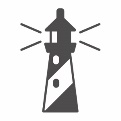 Kompetenzen bestehen aus Fähigkeiten, Kenntnissen und routinierten Aktivitäten. Es ist also nicht immer leicht von alltäglichen Aufgaben direkt auf eine Kompetenz zu schließen. Um diesen Beschreibungsprozess zu trainieren, beschäftige dich im Rahmen dieser Verbliste damit, was du gern tust und was du kannst.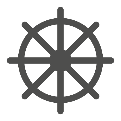 Lies dir in Ruhe die Verben auf der nächsten Seite durch und denke dabei an typische Handlungen in deinem Alltag. Frage dich dabei: Was tust du gern in der Freizeit/im Job/im Studium? Was tust du gern in Bezug auf Menschen/Daten und Informationen? Was kannst du gut? Was fällt dir leicht? Markiere dann die Verben, die auf dich zutreffen.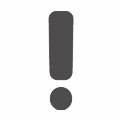 TIPP: Wenn es dir schwerfällt Verben auszuwählen, nutze sie als Startpunkt, um konkrete Sätze dazu aufzuschreiben. Zum Beispiel: Ich lenke gerne Freunde von Sorgen ab. Ich helfe gerne beim Gestalten von Präsentationen. Ich ordne gerne Neuwaren in meinem Nebenjob. Ich kann Geschichte vermitteln.abbauenabschätzenadressieren analysierenanbietenanleitenanpassenanfertigenanwerbenarbeitenarchivierenargumentierenarrangierenaufbauenaufnehmenaufrechterhaltenaufstellenaufwertenausbildenausdrückenausführenausstellenauswählenbastelnbauenbeaufsichtigenbedienenbeeinflussenbefolgenbefragenbegeisternbehandeln beherrschen etwasbekommenbenutzenbeobachtenberatenberechnenbereitstellenberichtenbeseitigenbestellenbestimmenbetreibenbetreuenbeurteilenbewahrenbewertenbeziehen bilden darstellen definierendelegierendokumentierendolmetschendurchführendurchsetzeneinfühleneinführeneinkaufeneinleiteneinordneneinrichteneinschätzeneintragenempfangenempfehlenentdeckenentscheidenentwerfenentwickelnerfassenerfindenerhaltenerhöhenerinnernerkennenerklären erlangen erledigenerreichenerschaffenerstellenerzählenerzeugenexperimentierenfahrenfestlegenfeststellenfinanzierenfolgenfördernformenformulieren forschen fotografieren führengebengestaltengründenhandelnhelfenherstellenhervorbringenidentifizierenillustrierenimprovisiereninformiereninitiiereninspiriereninstallierenintegriereninterpretiereninterviewenInventarisierenkalkulierenklassifizierenkombinierenkomponierenkommunizierenkonstruierenkontrollierenkonzipierenkoordinierenkorrigierenkreieren lehren leistenleitenlernenlesenlösenmalenmanagenmitfühlenmitteilenmodellierenmoderierenmotivierennachweisenordnen organisierenpflegen planenpräparierenpräsentierenproblematisierenproduzierenprogrammierenprojektierenprüfenpublizierenreagierenrealisierenrechnenredenredigierenreduzierenrehabilitierenreisenreparierenrestaurierenriskierensammelnschlichtenschreibenschützensezierensingen skizzieren sortierenspielensprechensteuernstudierensymbolisierensystematisierenteilentestenüberprüfenübersetzenübertragenüberzeugen unterhaltenunterrichtenuntersuchenverantwortenverarbeitenverbessernverfassenvergleichenverhandelnverkaufenvermehrenvermittelnversammelnversöhnenverstehenverteilenvertretenverwaltenverweisenvisualisierenvorbereitenvorstellenvortragen wahrnehmenwiderlegenzeichnenzeigenzergliedernzuhörenzurückholenzusammenarbeitenzusammenfassenzusammenstellen